Multi-Objective Optimization of Iron Ore Induration process using optimal neural networks1. Sobol Sampling plan and Criteria for uniformity Sobol sampling originates from quasi-random sequence generator, designed to create a mesh of uniformly distributed N sample points for solving Eq S1 by approximating it with Eq S2.	(S1)	     (S2)	 is a point in k dimensional unit cube . For better approximation of integrands in Eq S1 having a wide range in ,  needs to discretized into uniform mesh. Among several criteria of uniformity, discrepancy was considered. The counting function  is defined as the number of points in . For each point , a k-dimensional rectangle  is constructed with each side formed by the segment . Discrepancy is then defined as	(S3)Lower the discrepancy, higher is the uniformity. The steps to generate 1 dimensional Sobol sequence are described next.Step 1. Generation of Directional Numbers	Define a set of real numbers , called the directional numbers using the coefficients in a primitive polynomial  of degree d as shown in Eqs S4 to S6. The coefficients  in Eq S5 can either be 0 or 1 with  and  as an odd positive integer < 2i while  is bitwise exclusive-or operator. 	(S4)	(S5)  	(S6)Step 2. Generation of Sobol sequence	Once the directional numbers are generated, the sequence of sample points can be obtained by Eq S7 where j in binary code = b1b2b3… 	(S7)Remark 1. This method can be generalized to k dimensions by generating k sequences using different primitive polynomials leading to different directional vectors. Remark 2. By Gray coding the directional numbers instead of binary coding, it can be shown that,  	(S8)Remark 3. This procedure provides a unique property to Sobol sampling plan. Unless the primitive polynomial in Eq S4 is changed, the sequence of samples generated in Eq S7 remains same, irrespective of the size of the samples.2. Sample size determination (SSD) algorithms Start the following algorithms with the values of constants α, β and γ as 10, 0.3 and 3, respectively. k is the number of input dimensions.2.1 Algorithm 1 – Hypercube Sampling based SSD.Initialization.              Set N = αk | N ∈   	                  (S9)Step 1. Sobol sequenceObtain the set S of N points from Sobol distribution. 	(S10)Project S on  using normalizing function  such that each entity in  is normalized between UB and LB (k-dimensional vectors of upper and lower bounds of inputs, respectively). 	(S11) Define  to be the set of output points obtained from 	 (S12)	    (S13)Step 2. Hypercube formationConstruct a hypercube  defined as,	(S14)This ensures  where  is the region bounded by . Step 3. SamplingDivide the hypercube  into  hyper cubes ; that is,	(S15)Define two null sets  and . Identify the set of points in  that are contained in each . Randomly select one point from the region bounded by each , find its corresponding point in set  and add it to . Then,	(S16)Step 4. Tolerance CriteriaThe given ANN is trained by set  and validated with ,	(S17) 	(S18)Then define the error metric,	(S19)Evaluate the metric , if current iterate value  2. 	(S20) are Error metrics of current and previous iteration, Size of current and previous iteration, respectively.Step 5. Iteration or Termination If  tolerance, terminate the algorithm, report the sample size to be N. Else, set N = N +  and go to Step 1.  2.2 Algorithm 2 – Single objective optimization problem (SOOP) based SSD.The Initialization and Step 1 are same as those of Algorithm 1. Steps 3-4 are same as Steps 4-5 of Algorithm 1, respectively. Novelty in Step 2 is as follows.Step 2. Optimization formulationGiven the set  of size N, select  points from it such that the min-max metric  [19] (defined in manuscript) is minimized; that is,	(S21)The remaining input points constitute the set , as in Eq S16. 2.3 Algorithm 3.The Initialization and Steps 1-3 are same as that of Algorithm 1. The novelty in Step 4 is as follow.Step 4. Solving the SOOP Call the set  from Step 3 as  and solve Step 2 of Algorithm 2 by giving  as the initial guess to the optimizer. Steps 5-6 are same as Steps 4-5 of Algorithm 1, respectively.2.4 Algorithm 4 – Validation Set based SSD.Given the MLP architecture, this algorithm finds the optimal sample size of , sampled using Sobol scheme, such that when trained by , ANN has minimum validation error with Held-out set .	 	(S22)Remark 4. One common aspect of all sample size determination algorithms discussed so far is the ever changing N across the iterations. If a sampling plan such as LHS is used, total function calls will be cumulative sum of sample sizes at each iteration, because a new sequence is generated every time when N changes. However, with Sobol, due to the reason mentioned in Remark 3, the sequence of sample points doesn’t change with changes in N resulting in no wastage of sample points of previous iterations, thus reducing the precious function calls.3. Comparison of Sobol sample plan with LHS sampling planFigure S1 presents the results of comparison between Sobol and Latin Hypercube Sampling (LHS) [19] in terms of computational time and  metric (defined in manuscript) [19]. Quasi random Monte Carlo Simulations to the order of 2.5e5 were conducted to approximate the true mean of Throughput F using Eq S23 to 401.6.  and  are the Lower and Upper bounds of inputs 		(S23) 	Figure S2 depicts the convergence of expectations evaluated by Sobol, LHS and Random sampling plans to the true mean. These results conclude that Sobol has better computational advantage, more uniformity and faster rate of convergence than LHS. Further, as reported in Remark 4, Sobol ensures no wastage of sample points during iterative SSD algorithms. Sobol was therefore used in our proposed algorithms instead of conventional Design of Experiments (DoEs). 4. Comparison between Sobol based sample size determination algorithms Figure S3 presents a comparison between proposed sample size determination algorithms for a fixed ANN architecture. It is observed that Algorithm 1 is the fastest among all proposed SSD algorithms. However, being random sampling based technique it can be considered inferior to Algorithm 2 in terms of theoretical basis due to the involvement of optimization formulation in Algorithm 2. As shown in Figure S3, computational speed advantage of Algorithm 1 along with theoretical basis of Algorithm 2 makes Algorithm 3 an efficient sample size determination technique. 5. Tests for overfittingIn each of the following tests, the architectures which came up as candidates for evaluation in generations 1-5 of NSGA II algorithm for solving optimal design problem of ANN (Eq 1 in manuscript) were compared with the resultant optimal ANNs in Tables S1 to S3. We next describe each of these tests in details.5.1 Information theory test.Akaike and Bayesian Information Criteria (AIC and BIC) are used to check the credibility of ANN architectures [20]. The AIC and BIC measures are established techniques in information theory analysis known to identify overfitted models. 	(S24)    	(S25)	These criteria penalize the model for containing large number of parameters, P. In case of MLPs, P = number of weights and biases, S is Sample size for training and MSE is training Mean Square Error. Lower the value of these measures, less overfitted is the model. 5.2 Cross validation test. This versatile technique starts with dividing the given dataset into K folds or groups containing equal number of sample points. MLP model is then trained by K-1 folds and validated with data in left over fold. Since K-1 folds can be selected in K different ways, the Cross Validation (CV) error is evaluated by taking the mean of K validation errors. The extensive training and validation of ANN in all the regions of input domain ensures thorough testing of the model. If the model is overfitted, CV error will be higher. 5.3 Held-Out Sample test.In this method, trained MLP model is tested against a set of data completely different from the dataset used for training. A set of 100 points were randomly sampled to constitute the held-out set.5.4 Test with noisy data.Given the sample size by SSD algorithm, the MLPs were retrained after introducing white noise in training output, such that the Signal to Noise Ratio (SNR) is maintained at 20.25 decibels.  	(S26)	The results are presented in Figure S4 of the manuscript. For the noisy data, the Predicted R2 value for Algorithm 4, 3 and 1 was found to be 0.9972, 0.9912 and 0.9891, respectively. Lower SNR values were not considered, because it is not claimed that proposed algorithms filter noise and thus become capable of emulating noisy data. Instead, noisy data was only used as a test for checking overfitting.    5.5 Goodness of Fit test.Regular and Predicted  are defined in Eq S27, with only difference in the data set used for their evaluation. Regular  is the correlation coefficient with respect to the training data. This measure improves continuously with increase in training data, making it unfit for checking over-fitting. Predicted , on the other hand, is with respect to test set and thus, can be used in Held-Out sample test along with RMSE. Apart from these, Adjusted  is also defined in Eq. S28 which unlike the previous two, penalizes the model for increase in parameters, similar to the philosophy of AIC and BIC measures defined in Eqs S24 and S25, respectively. 	(S27)   . are MLP model, Physics based model and Held-out dataset 200 LHS points, respectively. 	(S28)Adjusted  value increases with increase in sample size (N) and/or parameters (P) till the optima is found. After that, the Adjusted  decreases, indicating overfitting. Among the selected models, the one having maximum value of Adjusted  can be considered as the least overfitted model.	Finally, the results of emulation with optimal MLPs and novel SSD methods (reported in Table 1 of manuscript) are compared with the predictability of same architectures when trained by specific techniques known in literature to prevent overfitting such as Early stopping and Bayesian Regularization. These results are presented in Table S4. Figures and Tables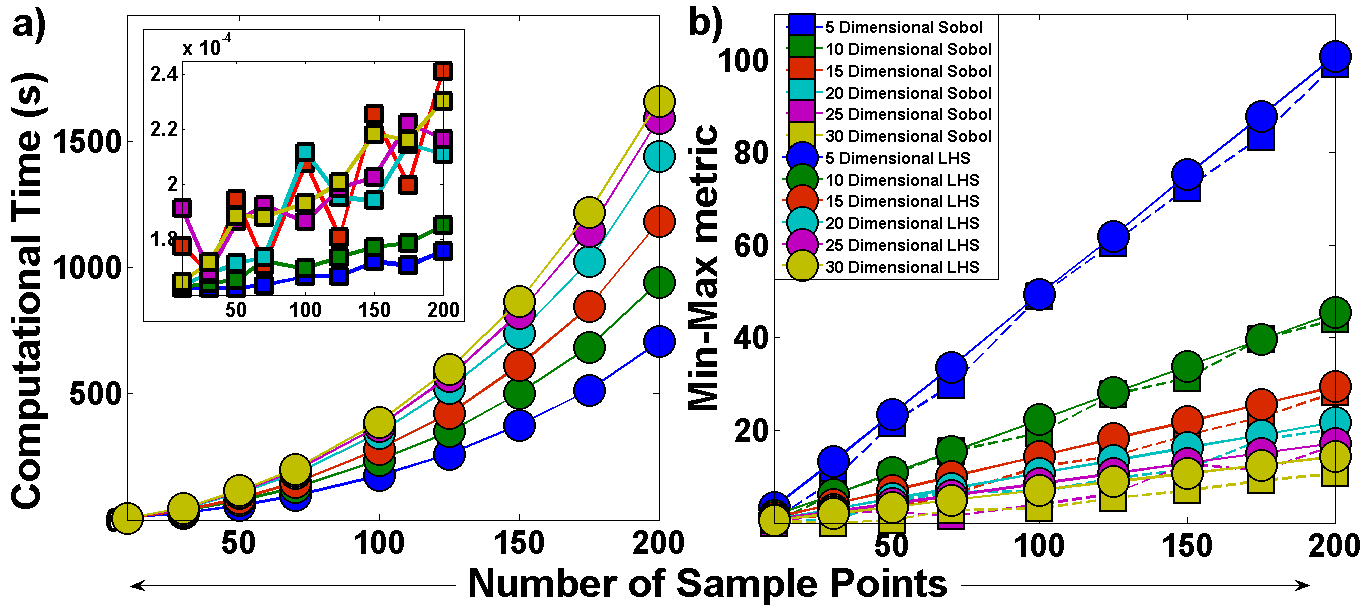 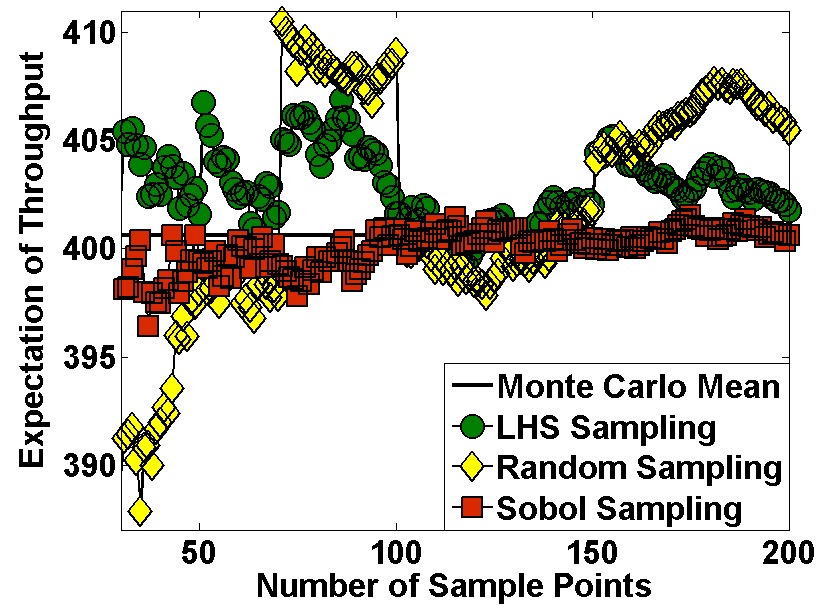 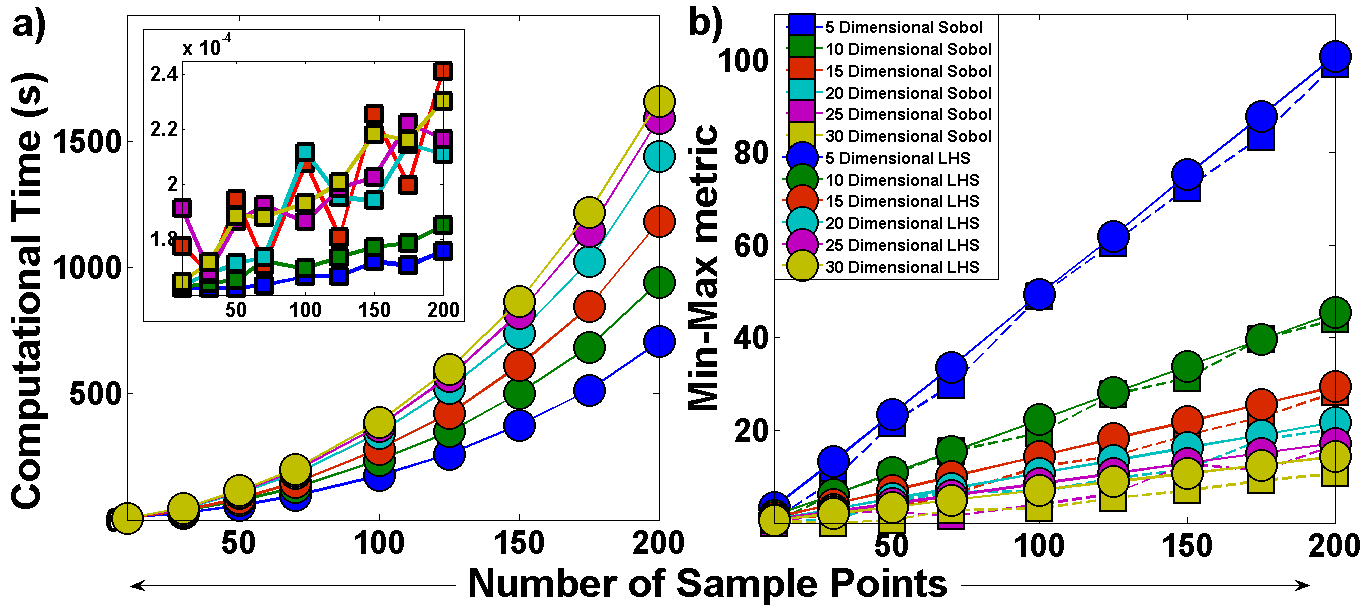 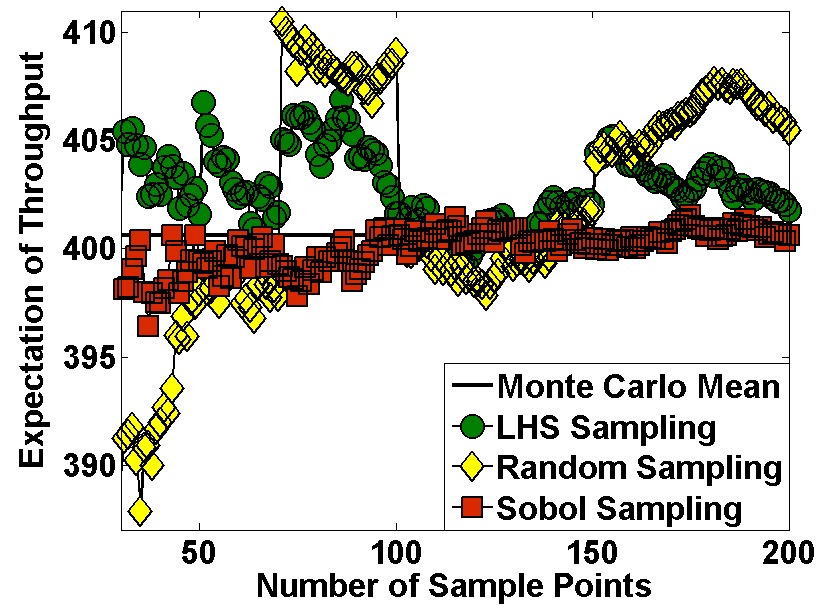 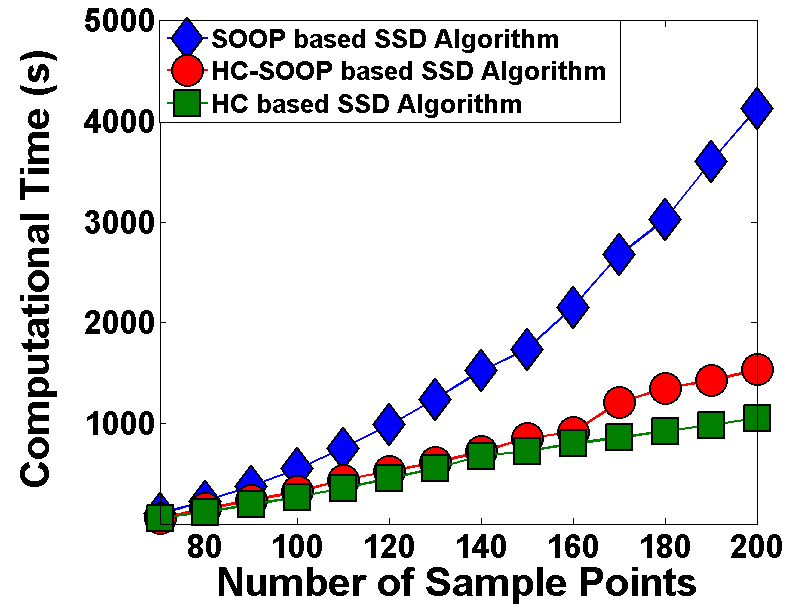 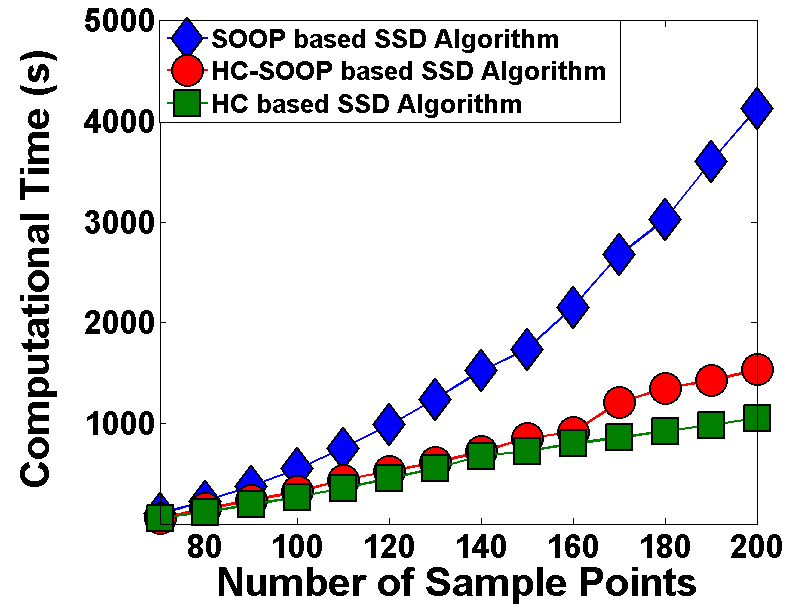 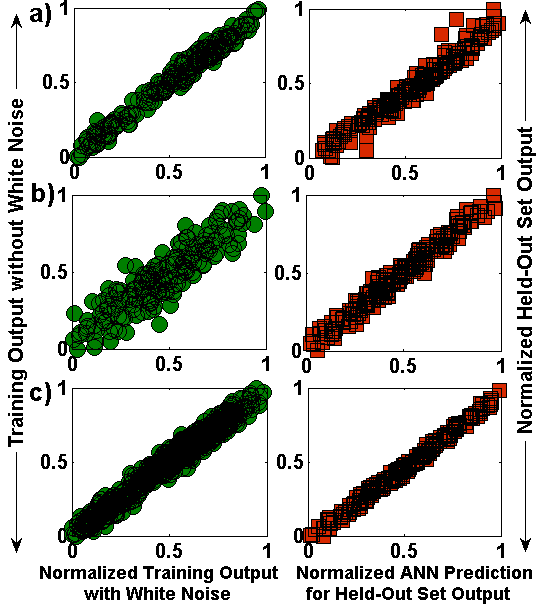 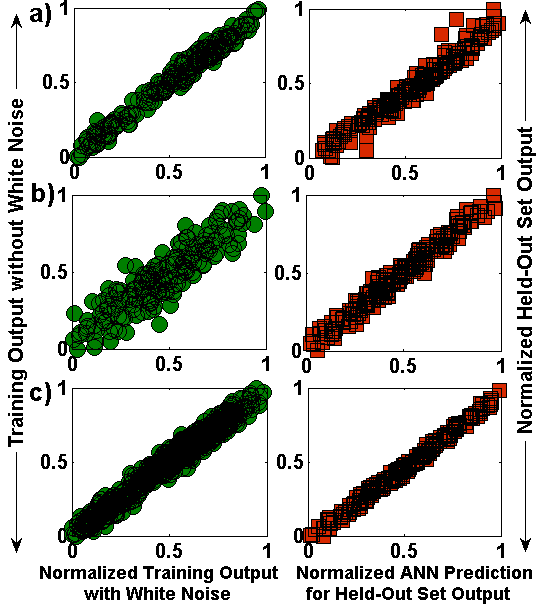 